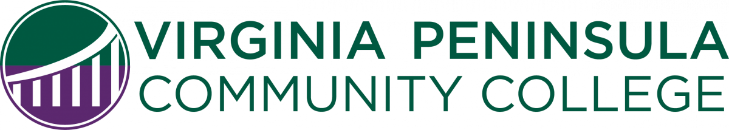  LOCAL COMMUNITY COLLEGE BOARDWednesday, May 17, 2023The Commonwealth Room 110 - Historic Triangle Campus4601 Opportunity Way | Williamsburg, VA 236085:00 P.M.1.	CALL TO ORDER Roll Call 5:02 p.m.Approval of Minutes for April 19, 2023RECOMMENDED ACTION: The Virginia Peninsula Community College Board approves April 19, 2023, Board Meeting [No. 455], as presented. Approved as presented.2.	CHAIR ANNOUNCEMENTSPublic CommentsNo public comments.Recognition of Mr. Mike Kuhn’s Board ServiceRecognized.Report from the College Board Liaison to the Thomas Nelson Educational Foundation Board of DirectorsNo Report.Meals for Upcoming Board MeetingsShared for Discussion.Other MattersNone.3.	PRESIDENTS REPORT Marketing Expansion Initiatives – Doris TaylorReceived.Written President’s Report to the College Board Received.4.	CURRICULUM, INSTRUCTION, AND STUDENT SERVICES COMMITTEE Review of Meeting Minutes from April 5, 2023RECOMMENDED ACTION: The Virginia Peninsula Community College Board approves the Curriculum, Instruction, and Student Services Committee meeting minutes from April 5, 2023, as presented. Approved as presented.Informational Item:  Nursing & Dental Accreditation Updates RECOMMENDED ACTION: The Virginia Peninsula Community College Board acknowledges the updates, as presented. Presented and acknowledged.5.	BUDGET AND FINANCE COMMITTEEReview of April 19, 2023, MinutesRECOMMENDED ACTION: The Virginia Peninsula Community College Board approves the Budget and Finance Committee meeting minutes from April 19, 2023, as presented.Approved as presented.Review and Accept FY 2023 Local Funds 3rd Quarter StatementRECOMMENDED ACTION:  The Virginia Peninsula Community College Board accepts for informational purposes the FY 2023 Local funds 3rd Quarter Statement, as presented.Presented and acknowledged.Approve the FY 2024 Local Funds Budget❖ RECOMMENDED ACTION: The Virginia Peninsula Community College Board approves the      FY 2024 Local Funds Budget, as presented.    Approved as presented.6.	FACILITIES COMMITTEEInformational Item: Facilities Update and Preliminary Discussion on 2024 Facilities Master PlanRECOMMENDED ACTION:  The Virginia Peninsula Community College Board accepts for informational purposes the facilities update and preliminary discussion on the 2024 Facilities Master Plan, as presented.Presented and acknowledged.7.	UNFINISHED BUSINESSA. College & Facilities Taskforce Renaming of Wythe and Griffin Hall: Name Vetting Findings - Steven FelkerRECOMMENDED ACTION: The Virginia Peninsula Community College Board approves the recommendation of College and Facilities Naming Taskforce per their memo of April 13, 2023, as presented.  SpecificallyGriffin and Wythe Halls be considered one building and renamed with one name;Selection of one of the two names per the taskforce’s recommendation memo;The College Administration will install a plaque or display in the named building that provides context or historical background for the selected name.      Approved as presented.Assignment of College Board Chair and Vice Chair for 2023 – 2024Closed SessionRECOMMENDED ACTION:  The Virginia Peninsula Community College Board, in accordance with §2.2-3711(A)(1) of the Code of Virginia, will convene in closed session relating to the discussion or consideration of personnel matters, specifically the assignment of officers for the board.Board entered closed session.Reconvene to Open SessionRECOMMENDED ACTION:  The Virginia Peninsula Community College Board, having finished all appropriate discussions in accordance with Section §2.2-3711(A)(1) of the Code of Virginia, shall end the closed session and return to open session.Board returned to open session.Certification for Closed SessionRECOMMENDED ACTION: The members in attendance at the closed session of the Virginia Peninsula Community College Board meeting on May 17, 2023, certify that to the best of their knowledge (i) only public business matters lawfully exempted from open meeting requirements under §2.2-3711(A)(1) of the Virginia Freedom of Information Act and (ii) only such public business matters as were identified in the motion by which the closed meeting was convened were heard, discussed or considered in this closed session. CertifiedRECOMMENDED ACTION: The Virginia Peninsula Community College Board approves the assignment of College Board Chair and Vice Chair(s) as presented.Approved as presented.8.	NEW BUSINESS A.  Discussion of Board Retreat Dates and Retreat Agenda ItemsShared for DiscussionB.  Fold the August Board Meeting into the end of the Board RetreatShared for Discussion9.	ADJOURNMENT 6:23 p.m.Next College Board Meeting5 p.m. on Wednesday, August 16, 2023, Hampton’s Peninsula Workforce Development CenterRm. 1301-1303Meeting RemindersLocal Community College Board2023 Meeting DatesWednesday, May 17, 2023 Williamsburg’s Historic Triangle CampusRm. 110
Wednesday, August 16, 2023 Hampton’s Peninsula Workforce Development CenterRm. 1301-1303Wednesday, October 18, 2023 Williamsburg’s Historic Triangle CampusRm. 110Wednesday, December 6, 2023 Off-Campus Meeting at One of the Local Service LocalitiesCommencement ExercisesFriday, May 12, 2023Liberty Live, HamptonCampus LocationsWilliamsburg’s Historic Triangle Campus4601 Opportunity Way, Williamsburg, VA 23188Hampton’s Workforce Development Center600 Butler Farm Road, Hampton, VA 23666Note: General Local College Board meetings are open to the public in accordance with the Virginia Freedom of Information Act.